I am looking for a challenging and rewarding new role within your esteemed organization, where my skills, knowledge and expertise gained throughout previous experience can be transferred across and utilized to best effect for the benefit of new role in your organization. I ensure that I am quite capable of working with great zeal and establishing myself in your organization.Federal Institute of Science and Technology Angamaly, India (http://fisat.ac.in/)Designation 		: Communication Engineer in Electronics and Communication Department. Duration 		: February 2014 to present. (2.7 years’ experience) Skills			: Training, research, judgment and decision making, analysis and evaluation, time management, technology design, management, learning.Responsibilities and Achievements:Planning and Organizing committee of timetable and examinationsEvaluation of student’s projects Group advisor of two batchesScored results and Feedbacks above 90% and 100% pass for UG and PG Course. Guided more than 20 Undergraduate projects and 4 Post graduate projects. Paper Presented in IEEE Symposium, Trivandrum December 2015Paper Published in IJCST 2015Paper published in International Journal for Computer Applications, January 2013 editionSimcons Control Systems, Ernakulam, India (http://simcons.in/)Designation 		: Embedded Systems EngineerDuration 		: December 2012 to January 2014 (1 year experience)Skills			: Designing, coding, circuitingResponsibilities:Embedded System EngineerDesign and Development of electronic circuitsProgramming different embedded systemsAge, Date of Birth		: 27,30-07-1989Nationality			: IndianMarital Status		: MarriedLanguages Known		: English, Hindi, Malayalam and TamilJob Seeker First Name / CV No: 1836162Click to send CV No & get contact details of candidate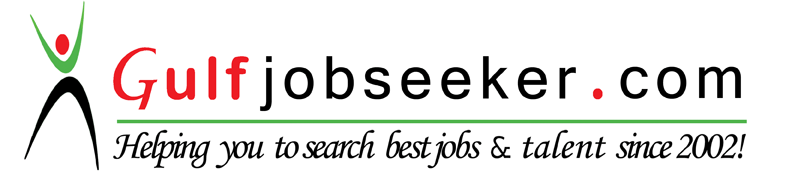 C  u  r  r  i  c  u  l  u  m                  V i t a e                                 MANU MOHAN C MCAREER OBJECTIVE:PROFESSIONAL EXPERIENCE:EDUCATIONAL QUALIFICATION:[Year][Stream of Study][University/Board][Percentage/CGPA]2010-2012M.Tech- Communication EngineeringMahatma Gandhi University, Kottayam, Kerala.7.95 CGPA2006-2010B.Tech – Electronics and Communication EngineeringMahatma Gandhi University, Kottayam, Kerala.70.81%2004-2006Plus TwoBoard Of Higher Secondary Examination, Kerala State76.00%2004MatriculationBoard of Public Examinations,Kerala state81.3%TECHNICAL SKILLS:TECHNICAL SKILLS:TECHNICAL SKILLS:TECHNICAL SKILLS:TECHNICAL SKILLS:[Technology][Project Experience][Professional Training][Knowledge][Knowledge]LanguagesLanguagesTcl, Embedded C, C, VB, YesYesYesYesSoftware ToolsSoftware ToolsProteus, Mikro C, MP Lab, Arduino, Labview, Simulink, MATLAB, Embedded C compilers, Turbo C, MS OfficeYesYesYesYesOperating SystemsOperating SystemsLinux, Windows 98,2000,XP,Vista,7&8YesYesPROJECT DETAILS:PROJECT DETAILS:Project NameProject NameContactless Palm Vein Recognition SystemsContactless Palm Vein Recognition SystemsDurationDuration4 Months 4 Months Description – A novel method for contactless palm vein recognition systemDescription – A novel method for contactless palm vein recognition systemDescription – A novel method for contactless palm vein recognition systemDescription – A novel method for contactless palm vein recognition systemProject NameProject NameQoS Based Network Selection Scheme for 4G SystemsQoS Based Network Selection Scheme for 4G SystemsDurationDuration4 Months 4 Months Description – A novel algorithm for the optimal network selection from the available 4G systemDescription – A novel algorithm for the optimal network selection from the available 4G systemDescription – A novel algorithm for the optimal network selection from the available 4G systemDescription – A novel algorithm for the optimal network selection from the available 4G system
Project Name
Project NameBiPed: A Two Legged Walking RobotBiPed: A Two Legged Walking RobotDurationDuration3 Months 3 Months Description - Designed and build a two-legged walking robot which maintains its position automatically and establishes a communication link to the host with the help of Wi-Fi communication protocol.Description - Designed and build a two-legged walking robot which maintains its position automatically and establishes a communication link to the host with the help of Wi-Fi communication protocol.Description - Designed and build a two-legged walking robot which maintains its position automatically and establishes a communication link to the host with the help of Wi-Fi communication protocol.Description - Designed and build a two-legged walking robot which maintains its position automatically and establishes a communication link to the host with the help of Wi-Fi communication protocol.SEMINAR DETAILS:SEMINAR DETAILS:Seminar NameCode Division DuplexingDescription - Brief description about the code division duplexing scheme which eliminates all the drawbacks of other duplexing schemes.Description - Brief description about the code division duplexing scheme which eliminates all the drawbacks of other duplexing schemes.Seminar NameVehicle To Vehicle CommunicationsDescription - Brief description about the intelligent transportation systems which carry computing and communication platforms, and will have enhanced sensing capabilities.Description - Brief description about the intelligent transportation systems which carry computing and communication platforms, and will have enhanced sensing capabilities.Seminar NameShark AntennaDescription - Brief description about the A novel ultra wideband (UWB) antenna, called the Shark antenna, which is designed especially for transient applications.Description - Brief description about the A novel ultra wideband (UWB) antenna, called the Shark antenna, which is designed especially for transient applications.Seminar NameTextile AntennaDescription - Brief description about low profile and compact planar antennas of the microstrip patch type which is best suited for integration into garments.Description - Brief description about low profile and compact planar antennas of the microstrip patch type which is best suited for integration into garments.PERSONAL PROFILE: